Patient—diagnosis date, DDMMYYYYExported from METEOR(AIHW's Metadata Online Registry)© Australian Institute of Health and Welfare 2024This product, excluding the AIHW logo, Commonwealth Coat of Arms and any material owned by a third party or protected by a trademark, has been released under a Creative Commons BY 4.0 (CC BY 4.0) licence. Excluded material owned by third parties may include, for example, design and layout, images obtained under licence from third parties and signatures. We have made all reasonable efforts to identify and label material owned by third parties.You may distribute, remix and build on this website’s material but must attribute the AIHW as the copyright holder, in line with our attribution policy. The full terms and conditions of this licence are available at https://creativecommons.org/licenses/by/4.0/.Enquiries relating to copyright should be addressed to info@aihw.gov.au.Enquiries or comments on the METEOR metadata or download should be directed to the METEOR team at meteor@aihw.gov.au.Patient—diagnosis date, DDMMYYYYIdentifying and definitional attributesIdentifying and definitional attributesMetadata item type:Data ElementShort name:Date of diagnosisMETEOR identifier:270544Registration status:Health, Superseded 17/10/2018Definition:The date on which a patient is diagnosed with a particular condition or disease.Data Element Concept:Patient—diagnosis dateValue Domain:Date DDMMYYYYValue domain attributesValue domain attributesValue domain attributesRepresentational attributesRepresentational attributesRepresentational attributesRepresentation class:DateDateData type:Date/TimeDate/TimeFormat:DDMMYYYYDDMMYYYYMaximum character length:88Source and reference attributesSource and reference attributesSubmitting organisation:Australian Institute of Health and Welfare
Data element attributes Data element attributes Collection and usage attributesCollection and usage attributesComments:Classification systems, which enable the allocation of a code to the diagnostic information, can be used in conjunction with this metadata item.Source and reference attributesSource and reference attributesSubmitting organisation:Cardiovascular Data Working Group
Relational attributesRelational attributesRelated metadata references:Has been superseded by Patient—diagnosis date, DDMMYYYY       Health, Standard 17/10/2018
Is re-engineered from  Date of diagnosis, version 1, DE, NHDD, NHIMG, Superseded 01/03/2005 .pdf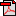  (13.9 KB)       No registration statusImplementation in Data Set Specifications:Cardiovascular disease (clinical) DSS       Health, Superseded 15/02/2006
Cardiovascular disease (clinical) DSS       Health, Superseded 04/07/2007
Cardiovascular disease (clinical) DSS       Health, Superseded 22/12/2009
Cardiovascular disease (clinical) DSS       Health, Superseded 01/09/2012
Cardiovascular disease (clinical) NBPDS       Health, Superseded 17/10/2018